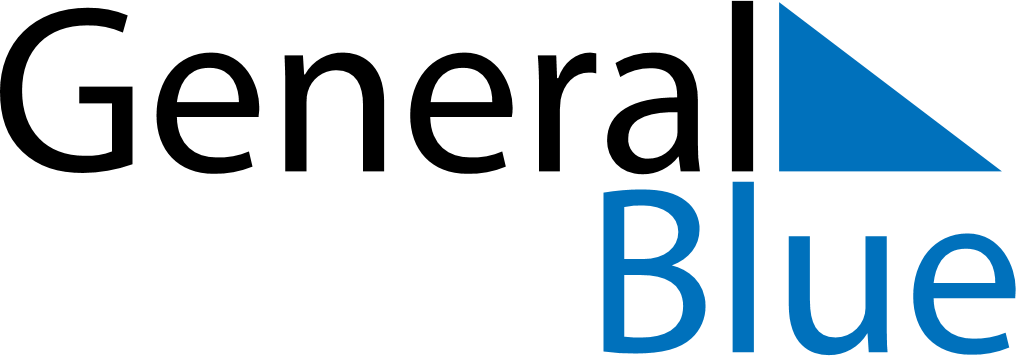 February 2020February 2020February 2020February 2020February 2020February 2020PhilippinesPhilippinesPhilippinesPhilippinesPhilippinesPhilippinesSundayMondayTuesdayWednesdayThursdayFridaySaturday12345678Constitution DayLantern Festival91011121314151617181920212223242526272829EDSA Revolution AnniversaryNOTES